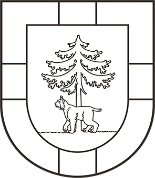 JĒKABPILS NOVADA PAŠVALDĪBAJĒKABPILS NOVADA DOMEReģistrācijas Nr.90000024205Brīvības iela 120, Jēkabpils, Jēkabpils novads, LV – 5201Tālrunis 65236777, fakss 65207304, elektroniskais pasts pasts@jekabpils.lvLĒMUMSJēkabpils novadā24.08.2023. (protokols Nr.13, 102.§) 							      Nr.927Par nolikuma apstiprināšanu (konkurss “Jēkabpils novada gada balva uzņēmējdarbībā 2023”)Atbilstoši Pašvaldības likuma 5.pantam pašvaldība savas administratīvās teritorijas iedzīvotāju interesēs var brīvprātīgi īstenot iniciatīvas ikvienā jautājumā, ja tās nav citu institūciju kompetencē un šādu darbību neierobežo citi likumi. Brīvprātīgo iniciatīvu izpildes kārtību nosaka un finansējumu nodrošina pašvaldība. Brīvprātīgās iniciatīvas plāno un finansējumu to izpildei nodrošina, ja tas netraucē pašvaldības kompetencē esošo autonomo funkciju un deleģēto pārvaldes uzdevumu izpildi. Ievērojot Pašvaldību likuma 4.panta pirmās daļas 12.punktu, ka viena no pašvaldības autonomajām funkcijām ir sekmēt saimniecisko darbību pašvaldības administratīvajā teritorijā un sniegt tai atbalstu, un 51.pantā noteikto, lai apzinātu un godinātu Jēkabpils novada uzņēmējus, kuri, godprātīgi darbojoties savā nozarē, veicina labas uzņēmējdarbības prakses piemērus, vienlaikus attīstot gan uzņēmumu, gan novada uzņēmējdarbības vidi, kā arī sekmē uzņēmuma un novada tēla popularizēšanu, pašvaldība vēlās izsludināt konkursu.Pamatojoties uz Pašvaldību likuma 5.pantu, 10.panta pirmās daļas 21.punktu, 50.panta pirmo daļu,  53.panta otro daļu, Valsts pārvaldes iekārtas likuma 72.panta pirmās daļas 2.punktu, 73.panta pirmās daļas 4.punktu un otro daļu, ņemot vērā Pašvaldību likuma 4.panta pirmās daļas 12.punktu,  likuma “Par interešu konflikta novēršanu valsts amatpersonu darbībā” 1.panta 1.punktu, Jēkabpils novada Attīstības programmu 2021.-2027.gadam, ņemot vērā komisijas locekļu rakstiskas piekrišanas par darbu komisijā,Jēkabpils novada dome nolemj:Apstiprināt Jēkabpils novada pašvaldības konkursa “Jēkabpils novada Gada balva uzņēmējdarbībā 2023” nolikumu  saskaņā ar pielikumā esošo nolikumu.  Apstiprināt Jēkabpils novada pašvaldības konkursa “Jēkabpils novada Gada balva uzņēmējdarbībā 2023” nomināciju izvērtēšanas komisiju šādā sastāvā:	2.1. Komisijas priekšsēdētājs – Raivis Ragainis, Jēkabpils novada domes priekšsēdētājs; Komisijas locekļi:  Armands Lībietis, Jēkabpils uzņēmēju biedrības valdes priekšsēdētājs; Edgars Mekšs, AS “Attīstības finanšu institūcija Altum” Zemgales reģiona vadītāja vietnieks;Anita Putka, SIA “Latvijas Lauku konsultāciju un izglītības centrs” Jēkabpils biroja uzņēmējdarbības konsultante; Natālija Gerasimova, Zemgales plānošanas reģiona pārstāve; Laura Trukšāne, Jēkabpils novada Tūrisma informācijas centra vadītāja;Kaspars Sēlis, Jēkabpils novada sabiedrisko attiecību un digitālās komunikācijas speciālists.Kontroli par lēmuma izpildi veikt Jēkabpils novada pašvaldības izpilddirektoram.
Pielikumā: Jēkabpils novada pašvaldības konkursa “Jēkabpils novada Gada balva uzņēmējdarbībā 2023” nolikums  uz 6 lp.  Sēdes vadītājsDomes priekšsēdētājs 	R.RagainisSēlis 26167960DOKUMENTS PARAKSTĪTS AR DROŠU ELEKTRONISKO PARAKSTU UN SATUR LAIKA ZĪMOGUApstiprināts
ar Jēkabpils novada domes
2023. gada 24. augusta 
lēmumu Nr.927 (protokols Nr.13, 102.§) 
 Jēkabpils novada pašvaldības konkursa
“Jēkabpils novada Gada balva uzņēmējdarbībā 2023” nolikums 
Izdots saskaņā ar Pašvaldību likuma 50.panta pirmo daļu, Valsts pārvaldes iekārtas likuma 72.panta pirmās daļas 2.punktu, 73.panta pirmās daļas 4.punktuMērķisKonkursa mērķis ir veicināt uzņēmējdarbības vides attīstību Jēkabpils novadā, godinot uzņēmēju darbu un popularizējot to devumu novadam. OrganizatorsKonkursu organizē un vada Jēkabpils novada pašvaldība.Konkursa noriseKonkurss norisinās mēnesi pirms pasākuma „Jēkabpils novada uzņēmēju dienas 2023” ar uzvarētāju godināšanas ceremoniju pasākuma „Jēkabpils novada uzņēmēju dienas 2023” ietvaros.Balvas tiek pasniegtas uzņēmējiem, kas aizvadītajā gadā snieguši nozīmīgu atbalstu Jēkabpils novada attīstībai.Konkursā tiek noteiktas šādas nominācijas: Galvenā nominācija “Gada uzņēmējs 2023”,“Gada ražotājs 2023”;“Gada lauksaimnieks 2023”,“Gada jaunais uzņēmējs 2023”,“Gada inovācija 2023”,“Gada izaugsme 2023”.“Klientam draudzīgākais uzņēmējs 2023” (iedzīvotāju balsojums)Informācija par iespēju pieteikt kandidatūru tiek publicēta pašvaldības interneta vietnē www.jekabpils.lv, pašvaldības informatīvajā izdevumā „Jēkabpils Novada Vēstis” un pašvaldības sociālo tīklu kontos. Konkursa pretendentus var pieteikt jebkurš, aizpildot pieteikuma formu elektroniski tīmekļa vietnē www.jekabpils.lv, sadaļā “Aktualitātes” > “Sabiedrības līdzdalība” > “Jēkabpils novada Gada balva uzņēmējdarbībā” vai iesniedzot pieteikumu Jēkabpils novada pašvaldības klientu apkalpošanas nodaļā vai pagastā līdz konkursa izsludināšanas informācijā norādītajam datumam.Balvas “Gada uzņēmējs” ieguvējs konkursā nepiedalās turpmākos divus gadus.Lai informētu sabiedrību par Konkursā izvirzītajiem pretendentiem vai tā uzvarētājiem, tā norises un apbalvošanas laikā var notikt foto vai video fiksācija. Bildes var tikt ievietotas pašvaldības informatīvajos kanālos – ikmēneša informatīvajā izdevumā, interneta vietnē vai sociālajos tīklos. Pārzinis un personas datu apstrādes nolūki: Jēkabpils novada pašvaldība, juridiskā adrese: Brīvības iela 120, Jēkabpils, Jēkabpils novads, LV-5201, veic personas datu apstrādi sabiedrības informēšanai. Personas ir tiesīgas jebkurā laikā lūgt pārzinim dzēst savus datus.KomisijaKonkursa “Jēkabpils novada Gada balva uzņēmējdarbībā 2023” komisiju apstiprina Jēkabpils novada dome.Komisijas sēdes ir slēgtas. Komisija ir lemttiesīga, ja tās sēdē piedalās vairāk nekā puse no žūrijas komisijas locekļiem. Komisija lēmumu pieņem ar vienkāršu balsu vairākumu. Katram  komisijas loceklim ir viena balss. Ja lemšanā balsu skaits dalās uz pusēm, tad noteicošā balss pieder komisijas priekšsēdētājam. Komisijas lēmumi ir atklāti un publiski pieejami. Komisija nepieņem administratīvos aktus. Komisijas sēdes protokolē. Komisijas protokolu paraksta sēdes vadītājs un protokolētājs. Komisijas tehnisko nodrošinājumu un komisijas dokumentācijas glabāšanu nodrošina Jēkabpils novada pašvaldības administratīvā pārvalde.Komisijas locekļi savā darbībā ievēro interešu konflikta neesamības principus. Uz komisijas locekļiem nav attiecināms valsts amatpersonas statuss likuma “Par interešu konflikta novēršanu valsts amatpersonu darbībā” izpratnē.Komisijai ir tiesības savā darbā pieaicināt ekspertus, un pirms balsojuma par uzvarētājiem komisija savu iespēju robežās ievāc un pārbauda informāciju par nominācijām izvirzītajiem pretendentiem. Pirms balsojuma komisijas locekļi diskutē par katru no nominantiem un izvērtē to atbilstību kritērijiem.Komisija balsojot izvēlas uzvarētājus nominācijās.Komisijai nobalsojot, ar vienkāršu balsu vairākumu, tiek noteikts konkursa  “Jēkabpils novada Gada balva uzņēmējdarbībā 2023” nominācijas balvas ieguvējs.Komisijai ir tiesības kādā no nominācijām nepiešķirt balvu, ja uz to nav izvirzīts neviens pretendents vai pieteiktie pretendenti neatbilst konkursa prasībām.Komisijai  ir tiesības pieteikto pretendentu apbalvot kādā no citām nominācijām, ja tas atbilst kritērijiem.Komisijas locekļiem ir tiesības izvirzīt papildus vienu kandidatūru katrā nominācijā.Nominācijā “Klientam draudzīgākais uzņēmējs 2023” pieteiktie pretendenti tiek nodoti iedzīvotāju balsojumam pašvaldības interneta vietnē www.jekabpils.lv un sociālajos tīklos. Uzvarētāju nominācijā “Klientam draudzīgākais uzņēmējs 2023” nosaka saņemtais iedzīvotāju balsu vairākums par kādu no pretendentiem.Pretendenti dalībai konkursāUzņēmumi, kuru saimnieciskā darbība noris Jēkabpils novadā vai kuru darbība dod nozīmīgu ieguldījumu Jēkabpils novada attīstībai neatkarīgi no juridiskā statusa, saimnieciskās darbības veikšanas vietas un darbības nozares.Individuālie darba veicēji, kuri veic saimniecisko darbību Jēkabpils novadā.Uzņēmumi vai to struktūrvienības, kuri savu darbību veic Jēkabpils novadā, bet saimniecisko darbību reģistrējuši citur, ja uzņēmumā vismaz 50 % nodarbināto savu dzīvesvietu deklarējuši Jēkabpils novadā.Konkursā nepiedalās uzņēmumi, kuru kapitāldaļu turētāja ir Jēkabpils novada pašvaldība.Tikai tādi pretendenti tiek nominēti balvām konkursā “Jēkabpils novada Gada balva uzņēmējdarbībā 2023”, kuriem nodokļu parāds nepārsniedz 150,00 EUR 30 dienas pirms pieteikuma iesniegšanas, ar tiesas lēmumu nav pasludināti par maksātnespējīgiem, tajā skaitā neatrodas tiesiskās aizsardzības procesā, ārpustiesas tiesiskās aizsardzības procesā, sanācijas procesā. Tāpat nevar pretendēt, ja uzņēmuma saimnieciskā darbība ir izbeigta vai tas atrodas likvidācijas procesā.Konkursa vērtēšanas kritērijiGalvenā nominācija “Gada uzņēmējs 2023”:Balvu kategorijā “Gada uzņēmējs 2023” saņem uzņēmums, kurš īpaši izcēlies ar sasniegumiem vai ieguldījumu savā un Jēkabpils novada izaugsmē.Vērtēšanas kritēriji:Nominācija “Gada ražotājs 2023”: Balvu kategorijā “Gada ražotājs 2023” saņem uzņēmums, kurš ar savu produkciju izcēlies starp citiem tirgus dalībniekiem, produkcija ir pieprasīta vai ieviests jauns, nozīmīgs produkts.Vērtēšanas kritēriji:Nominācija “Gada lauksaimnieks 2023”: Balvu kategorijā „Gada lauksaimnieks 2023” saņem uzņēmējs-lauksaimnieks, kurš savā nozarē izcēlies starp citiem tirgus dalībniekiem, investējot savas darbības modernizācijā un efektivitātes paaugstināšanā, savā darbībā izmantojis videi draudzīgus risinājumus, veicinājis dabas vērtību saglabāšanu vai atjaunošanu. Uzņēmējs vismaz 3 gadus darbojas lauksaimniecībā un ienākumus gūst no lauksaimniecības produkcijas ražošanas, pārstrādes un realizācijas.Vērtēšanas kritēriji:Nominācija “Gada jaunais uzņēmējs 2023”: Balvu kategorijā „Gada jaunais uzņēmējs 2023” saņem uzņēmējs, kurš uzņēmējdarbību uzsācis pēdējo 2-3 gadu laikā, spējis sasniegt ekonomisko izaugsmi un ir sevi lieliski pierādījis uzņēmējdarbības vidē.Vērtēšanas kritēriji:Nominācija “Gada inovācija 2023”: Balvu kategorijā „Gada inovācija” saņem uzņēmums, kurš ir radījis jaunu, uz zināšanām balstītu produktu/pakalpojumu, kas ir ievērojami pārāks salīdzinājumā ar agrāk pieejamo un/vai citiem tirgū esošajiem produktiem. Balvu var pasniegt arī par inovatīviem risinājumiem darba procesa uzlabošanai. Inovatīvā produkta vai darbības laiks tirgū nepārsniedz trīs gadus.Vērtēšanas kritēriji:Nominācija “Gada izaugsme 2023”:Balvu kategorijā „Gada izaugsme 2023” saņem uzņēmums, kurš aizvadītajā gadā ir ievērojami uzlabojis ekonomiskos rādītājus, paplašinājis savu darbību un guvis popularitāti klientu vidū.Vērtēšanas kritēriji:Nominācija “Klientam draudzīgākais uzņēmējs 2023” (iedzīvotāju balsojums)Balvu kategorijā „Klientam draudzīgākais uzņēmējs 2023” saņem uzņēmējs, kurš iedzīvotāju balsojumā atzīts par klientam simpātiskāko - izcēlies ar lielisku klientu apkalpošanu, pievilcīgu preču vai pakalpojumu klāstu un spējis aizrautīgi piesaistīt jaunus klientus.Vērtēšanas kritēriji:Klientu apkalpošanas, servisa kvalitātePievilcīgs preču/pakalpojumu klāstsAizraujošas, efektīvas un interesantas mārketinga aktivitātesUzvarētāju apbalvošanaUzvarētājs katrā no nominācijām saņem atzinības rakstu un piemiņas balvu.Domes priekšsēdētājs       		 (PARAKSTS*)          			R.Ragainis*ŠIS  DOKUMENTS  IR  ELEKTRONISKI  PARAKSTĪTS  AR  DROŠU ELEKTRONISKO  PARAKSTU  UN  SATUR  LAIKA  ZĪMOGU.KritērijsPunktu skaitsPunktu skaitsKritērijsMaksimāli piešķiramaisPiešķirtaisĪpašs ieguldījums Jēkabpils novada izaugsmē un attīstībā, produkts vai pakalpojums ir nozīmīgs novadam un tā iedzīvotājiem10Uzņēmuma tēls un reputācija, atbildīgu lēmumu pieņemšana, atpazīstamība ārpus novada teritorijas10Ieguldījums tehnoloģijās, infrastruktūrā, inovācijās, uzņēmējdarbības attīstībā, kvalitātes standarta ieviešanā10Stabili un izaugsmi raksturojoši saimnieciskās darbības rādītāji pret iepriekšējo gadu, apgrozījums5Nodarbināto skaits, darbinieku vidējā alga, motivējoša darba vide5Moderna darbība, atbilstoša jaunākajām tirgus tendencēm, perspektīva uzņēmuma nākotnes attīstībai5Teritorijas, darba vides sakoptība un “zaļā” domāšana5Kopā:50KritērijsPunktu skaitsPunktu skaitsKritērijsMaksimāli piešķiramaisPiešķirtaisUzņēmuma tēls un reputācija, atpazīstamība10Piedāvātā produktu sortimenta unikalitāte, kvalitāte un popularitāte10Produktu daudzveidība, jaunu produktu ieviešana, kura vairojusi rentabilitāti10Stabili un izaugsmi raksturojoši saimnieciskās darbības rādītāji pret iepriekšējiem gadiem, apgrozījums5Darba vietu skaits5Mārketinga aktivitātes produkta virzīšanai tirgū, dalība prezentējošās aktivitātēs, tirdziņos, izstādēs5Teritorijas, darba vides sakoptība un “zaļā” domāšana5Kopā:50KritērijsPunktu skaitsPunktu skaitsKritērijsMaksimāli piešķiramaisPiešķirtaisUzņēmuma tēls un reputācija, atpazīstamība, citu lauksaimnieku iedvesmošana ar savu piemēru10Saimnieciskās darbības modernizācija, investīciju piesaistīšana, saimniecībā ir ieviestas progresīvas ražošanas tehnoloģijas10Saimniecībā ievērotas vides prasības10Stabili un izaugsmi raksturojoši saimnieciskās darbības rādītāji5Dalība sabiedriskās organizācijās, kooperatīvos, pagasta/novada saimnieciskajā/sabiedriskajā dzīvē5Dabai draudzīga saimniekošana, ieguldījums klimata pārmaiņu mazināšanā, energoefektivitātes palielināšanā vai atjaunojamās enerģijas izmantošanā5Teritorijas, darba vides sakoptība5Kopā:50KritērijsPunktu skaitsPunktu skaitsKritērijsMaksimāli piešķiramaisPiešķirtaisUzņēmuma tēls un reputācija, atpazīstamība10Inovatīva, kvalitatīva produkta/pakalpojuma radīšana, produkts/pakalpojums ir jaunums Jēkabpils novadā vai tā atrašanās Jēkabpils novadā ir nozīmīga novadam un tā iedzīvotājiem10Perspektīva uzņēmuma nākotnes attīstībai; stabili un izaugsmi raksturojoši saimnieciskās darbības rādītāji10Saimnieciskās darbības modernizācija, investīciju piesaistīšana, jaunu aktivitāšu, produktu, pakalpojumu ieviešana5Mārketinga aktivitātes jaunā produkta/pakalpojuma virzīšanai tirgū5Darba vides, teritorijas sakoptība5Radīto darba vietu skaits5Kopā:50KritērijsPunktu skaitsPunktu skaitsKritērijsMaksimāli piešķiramaisPiešķirtaisIeguldījums būvēs, tehnoloģijās, infrastruktūrā, inovācijās, uzņēmējdarbības attīstībā10Inovatīvā produkta vai darbības pārākums salīdzinājumā ar līdzīgiem tirgū esošiem produktiem vai darbībām10Produkts vai pakalpojums ir nozīmīgs novadam un tā iedzīvotājiem10Inovatīvā produkta vai darbības radītā pievienotā vērtība5Uzņēmuma tēls un reputācija, atpazīstamība5Inovatīvais produkts vai darbība ir jaunums, tā darbības laiks tirgū nepārsniedz trīs gadus5“Zaļā domāšana”, pielietoti atjaunojamie resursi, videi draudzīga rīcība5Kopā:50KritērijsPunktu skaitsPunktu skaitsKritērijsMaksimāli piešķiramaisPiešķirtaisIevērojami ekonomisko rādītāju uzlabojumi salīdzinājumā ar iepriekšējiem gadiem10Produktu/pakalpojumu daudzveidība un kvalitātes uzlabošanās10Uzņēmuma tēls un reputācija, atpazīstamības pieaugums10Nodarbināto skaita pieaugums salīdzinājumā ar iepriekšējo gadu, motivējoša darba vide5Investīciju apjoms uzņēmuma attīstībā5Moderna darbība, atbilstoša jaunākajām tirgus tendencēm, perspektīva uzņēmuma nākotnes attīstībai5“Zaļā domāšana”, videi draudzīgi risinājumi5Kopā:50